力士は相手から送りつけられる悪運を追い払うために、グリグリ(御守り)を腕、足、腰、額に付ける。力士のグリグリは、ねこ、ライオン、猿、ヒョウの革などで作られている。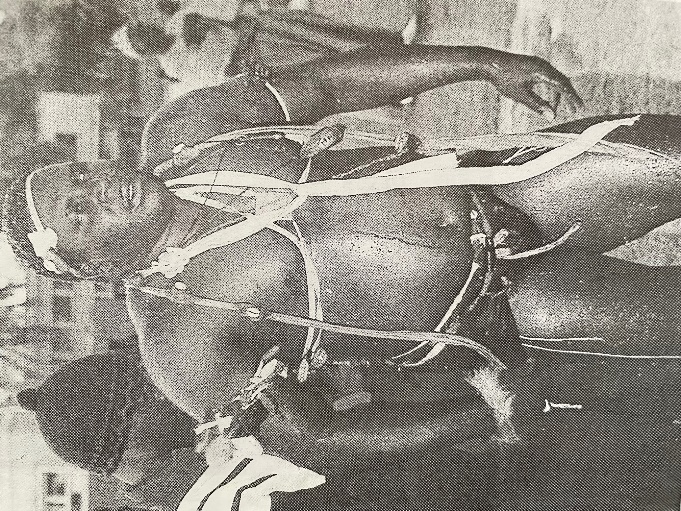 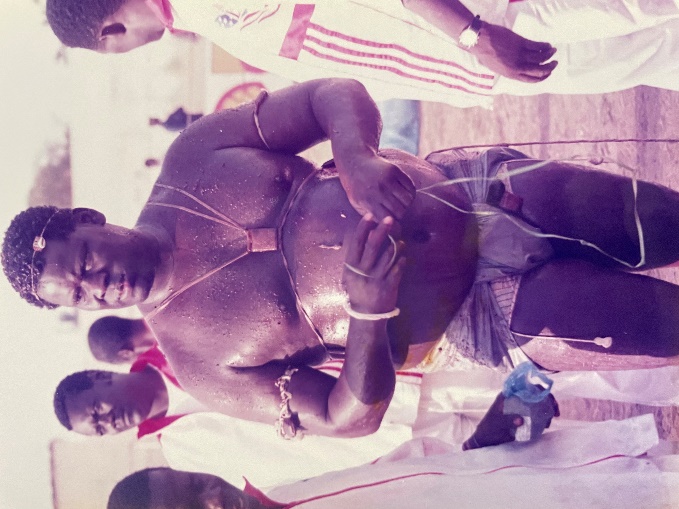 